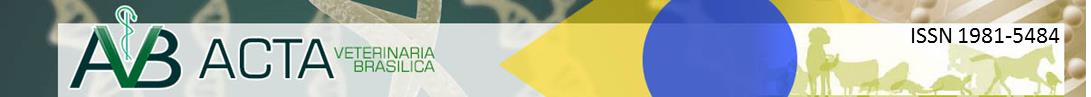 DECLARAÇÃO DE AUTORIA E RESPONSABILIDADEEu, Nome Completo, declaro, para fins de submissão à Acta Veterinaria Brasilica, publicada pela Universidade Federal Rural do Semi-Árido - UFERSA, que o artigo intitulado "Título do artigo", é original, inédito e não foi submetido a outro periódico, bem como, expresso anuência e ciência acerca das normas e diretrizes para submissão, taxas para submissão e publicação (após aceite), política editorial e declaração de direito autoral, que se aplicará em caso de aceite e publicação do mesmo.Declaro, também, na qualidade de autor do manuscrito " Título do artigo", que participei da construção e formação deste estudo, e assumo a responsabilidade pública pelo conteúdo deste. A contribuição foi coleta de dados, análise e interpretação de dados e redação do texto.*Informo que, na qualidade de autor para correspondência do referido manuscrito, assumo a responsabilidade de comunicar a todos os coautores supracitados desta submissão à Acta Veterinaria Brasilica e que, todos estão cientes e de acordo com a mesma.Cidade – Estado, Data.Nome Completo_______________________Universidade XXXX - SIGLA, Município, UF, Brasil. e-mail: 